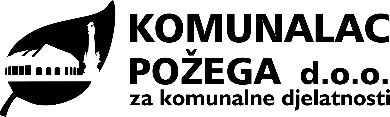 II. REBALANS PLANA INVESTICIJA I INVESTICIJSKOG ODRŽAVANJA 2020. 	Prijedlog II. Rebalansa Plana investicija i investicijskog održavanja za 2020. god. obuhvaća izmjene I. Rebalansa plana koje se odnose na izgradnju novih građevina za obavljanje komunalnih djelatnosti, sanaciju i održavanje postojećih zgrada i infrastrukture, izradu projektnih prijedloga za prijavu na javne pozive, izgradnju novih građevina za gospodarenje otpadom, kao i mnoge druge aktivnosti koje će omogućiti nesmetan i kvalitetan rad Društva. Plan je podijeljen prema djelatnostima koje Društvo obavlja te prema programima i izvorima financiranja koji prate te programe, a temeljen je na prethodnom iskustvu u poslovanju iz 2019. god., započetim aktivnostima iz prethodnog razdoblja te spoznajama stečenim u proteklom periodu 2020.godine.Za realizaciju II. Rebalansa Plana investicija i investicijskog održavanja 2020.god. potrebno je osigurati izvore financiranja, ishoditi dozvole, prijaviti se na javne pozive za sufinanciranje, provesti postupke nabave i izbor izvoditelja. Dio aktivnosti vezan je za EU fondove gdje je planirano apliciranje projekata iz zaštite okoliša. Za projekt kompostane objavljen je javni poziv s udjelima sufinanciranja po kojemu prihvatljivi prijavitelj može biti malo, srednje ili veliko poduzeće. Komunalna društva pripadaju velikim poduzećima koja se sufinanciraju s 50% bespovratnih sredstava. Društvo je provelo izradu elaborata i troškovnika zbog omogućavanja izgradnje kompostane po funkcionalnim dijelovima, umanjilo vrijednost investicije te apliciralo samo izgradnju I. funkcionalnog dijela kompostane. Poziv na dostavu projektnih prijedloga Uspostava postrojenja za obradu/recikliranje građevnog i/ili krupnog (glomaznog) bio je privremeno obustavljen te je postojala mogućnost njegovog ponovnog otvaranja 1.10.2020. Komunalac Požega d.o.o. stoga je naručio izradu Studije izvedivosti s Analizom troškova i koristi kako bi projekt izgradnje reciklažnog dvorišta bio spreman za prijavu u sustav eFondovi. S obzirom na to da će ovaj poziv s 1.10.2020. ipak biti trajno zatvoren (prema objavi s web stranice strukturni.fondovi.hr od 23.9.2020.), planirano je da društvo u skladu s vlastitim mogućnostima započne s aktivnostima za izgradnju reciklažnog dvorišta građevnog otpada. Izrađena Studija izvedivosti s Analizom troškova i koristi bit će korištena pri apliciranju projekta opremanja reciklažnog dvorišta građevnog otpada na sljedeći poziv koji se očekuje narednih godina. Ostala planirana sredstva predviđena su na temelju dosadašnjeg iskustva iz prethodnih godina rada Društva i uglavnom se radi o vlastitim sredstvima društva i u manjem iznosu o sredstvima proračuna JLS. Pojedini iznosi u planu su korigirani jer je zbog novonastale situacije i epidemioloških mjera bilo potrebno uskladiti poslovanje.U djelatnosti gospodarenja otpadom i dalje su u planu aktivnosti na izgradnji privremenih prometnica, obodnih nasipa i odzračnika za otplinjavanje na odlagalištu Vinogradine. U prvom kvartalu 2020. godine ishođene su građevinske dozvole za izgradnju novih sadržaja na odlagalištu Vinogradine (kompostane, reciklažnog dvorišta za građevinski otpad), a za odlagalište inertnog otpada je još uvijek u postupku izdavanja. Prema zadnjoj informaciji o trajnom zatvaranju poziva, društvo planira u ovoj godini započeti s aktivnostima izgradnje reciklažnog dvorišta građevnog otpada vlastitim sredstvima. Za odlagalište inertnog otpada ostaju predviđena samo vlastita sredstva potrebna za ishođenje građevinske dozvole. Vrijednost planirana za provedbu apliciranog projekta izgradnje i opremanja kompostane (I. funkcionalnog dijela) ostaje ista kao u I.Rebalansu plana od čega je 50% predviđeno iz sredstava EU fondova, a 50% iz kreditnih sredstava Komunalca Požega. Sukladno dodatku ugovora o sanaciji odlagališta Vinogradine između Fonda za zaštitu okoliša i energetsku učinkovitost i Grada Požege, Društvo je naručilo geodetski snimak odlagališta Vinogradine i izradilo izračun preostalog kapaciteta odlagališta koji je dostavljen Fondu koji ove poslove sufinancira u iznosu 60%, a preostalih 40% Društvo iz cijene usluge. Planira se daljnja izgradnja podloga za spremnike za otpad. U 2020.god. nastavlja se implementacija odvojenog sakupljanja korisnog otpada u jedinicama lokalne samouprave na području Požeštine (podjela posuda za otpad, vrećica, kompostera i sl.) čiji su troškovi  izrade letaka, brošura, uputa i sl. planirani u okviru stavke provedbe programa edukacije na području zaštite okoliša i prirode iz cijene usluge. Kako zbog novonastale situacije neće biti moguće provoditi planirane edukativne radionice u vrtićima i školama, sredstva za provedbu programa edukacije su umanjena već u I.Rebalansu plana te u II.Rebalansu nema izmjena vezano za te aktivnosti. U djelatnosti održavanja i izgradnje groblja planirana je izgradnja ograde na južnom dijelu Groblja sv.Ilije te uređenje stepenica, staza i zelenila na ostalim grobljima koja su pod upravljanjem Društva. Investicije na grobljima financiraju se iz sredstava prikupljenih grobljanskim naknadama. Za izvedbu ograde na Groblju sv.Ilije očekuje se financiranje iz sredstava prikupljenih naknadama za dodjelu grobnog mjesta na korištenje kojima raspolaže jedinica lokalne samouprave, Grad Požega, no u odnosu na I.Rebalans plana su umanjena. Komunalac Požega financirat će preostali dio investicije ograde do punog iznosa. Zbog potrebe investiranja u ogradu groblja, Društvo planira obaviti manji obim radova na ostalim grobljima te je umanjilo planirane iznose vezane za popravke staza i stepenica i hortikulturno uređenje ostalih groblja.Nakon provedene energetske obnove dijela zgrada u Babinom viru, smanjene su potrebe za toplinskom energijom u djelatnosti grijanja stambenih zgrada, no ukazala se potreba izvedbe radova vezanih za pripremu kotlovnica za sezonu grijanja te su u II. Rebalansu plana uvećana sredstva na stavci radova za zajedničkom sustavu grijanja naselja Babin vir. U 2020. godini planirano je unaprjeđenje rada dimnjačarske službe u smislu bolje organizacije rada i informiranja korisnika o uvedenim promjenama. Isto tako, Društvo je odlučilo provesti kompletno evidentiranje dimovodnih objekata na području na kojem obavlja dimnjačarske usluge te je za tu namjenu trebalo uvećati planirana sredstva zbog nabave programa i uređaja za evidentiranje. Radove i aktivnosti financirat će Društvo vlastitim sredstvima. U djelatnosti naplate parkiranja kontinuirano se provodi modernizacija parkirnih automata gdje se zamjenjuju vitalni elementi automata, elementima novije generacije. Također je u planu zamjena dijela vertikalne prometne signalizacije. Zbog zakonske obveze planirana je i implementacija software-a za fiskalizaciju parking aparata. Planirane aktivnosti financirat će se iz vlastitih sredstava Društva. U ovoj djelatnosti iznosi su uvećani na stavci modernizacije parkirnih aparata, a umanjeni na stavci nabave i implementacije software-a.U djelatnosti upravljanja tržnicom došlo je do povećanja planiranih sredstava s obzirom da su se morali obaviti neplanirani radovi uzrokovani epidemiološkim mjerama (uređenje unutarnjeg prostora tržnice, e-tržnica). Isto tako, zbog najma prostora ribarnice i mesnice na tržnici, planirano je  uređenje navedenih prostora te su planirana sredstva uvećana. I dalje se planira provedba programa promidžbe gradske tržnice koji podrazumijeva tematsko događanje krajem godine, promidžbu domaćih proizvoda te educiranje o pravilnom postupanju s otpadom, no nije bilo potrebe za uvećanjem sredstava na ovoj stavci. Planirane aktivnosti financirat će se iz vlastitih sredstava Društva.Na objektima zajedničkih potreba uvećana su samo sredstva planirana za novu poslovnu zgradu i nadstrešnice u Industrijskoj ulici. Naime, u veljači 2020.godine završena je izgradnja poslovnog kruga u Industrijskoj ulici u Požegi (poslovne zgrade s prostorom za zaposlenike, prostorom za edukativnu namjenu, skladištima alata i opreme, radionicom, garažom / halom za komunalna vozila i vozila zimske službe, nadstrešnica za vozila, opremu i skladištenje, prometno-manipulativnih površina, ograde te zelenih površina). Mehanizacija i djelatnici Društva tj. Odjela za gospodarenje otpadom, javnu čistoću i tržnicu, Odjela za građevinske poslove i održavanje groblja, Odsjeka za strojno-vozni park i radioničke poslove, Skladišta i Zimske službe, koji su bili smješteni u krugu Tekija d.o.o., preselili su u nove prostore. Preostalo je nekoliko manjih zahvata na zgradi koji nisu bili ugovoreni u okviru izgradnje, a koje je potrebno izvesti za punu funkcionalnost te su sredstva u II.Rebalansu plana vraćena na vrijednost planiranu osnovnim planom.  Investicija je financirana vlastitim sredstvima Društva. 	Za realizaciju II. Rebalansa Plana investicija i investicijskog održavanja u 2020.god. potrebno je kontinuirano iznalaziti financijska sredstava, kako bi se planirani projekti mogli ostvariti. Za dio investicija planirana su sredstva fondova i proračuna JLS, a ostalo su vlastita sredstva Društva. Kako je zakonska obveza jedinica lokalne samouprave osigurati komunalnu opremu za odvojeno sakupljanje otpada kao i funkcioniranje reciklažnih dvorišta, JLS ima značajnu ulogu u financiranju istih u 2020.godini. U realizaciji investicija i investicijskog održavanja nužno je aktivirati sve raspoložive djelatnike Komunalca Požega d.o.o. u stručnom dijelu poslova i izvođenju pripremnih i jednostavnijih radova kako bi se i na taj način pridonijelo boljim poslovnim rezultatima Društva za 2020. god.U  Požegi, rujan 2020. god.							           Direktor:          								                            Josip Vitez, dipl.oec.											